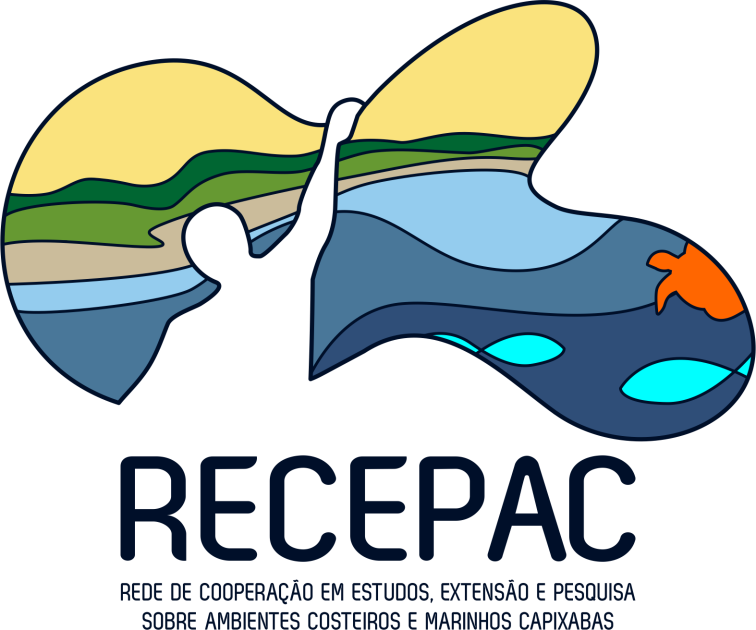 CHAMADA PÚBLICA DE PROJETOS DE PESQUISA E EXTENSÃO Nº 28/2020 – FACTO/EJA/IFESFormulário IIProposta de ORÇAMENTO1. Orçamento resumido.Insira informações no quadro abaixo levando em conta os aportes institucionais, caso haja.* Inserir quantos parceiros forem necessários.2. Orçamento físico-financeiroEsta planilha serve de modelo para o orçamento, podendo ser ajustado à proposta. O orçamento pode ser feito em tabela do Word ou em Excel. Imprimir e anexá-lo ao final da proposta.Orçamento ResumidoParceiroValor do Investimento financeiro (em R$)EJA, via FACTOInstituição proponente (contrapartida)Parceiro 01*Parceiro 02*TotalNATUREZA DO MOVIMENTOMÊS 1MÊS 2MÊS 3MÊS 4MÊS 5MÊS 6MÊS 7MÊS 8MÊS 9MÊS 10MÊS 11MÊS 12TOTAL DESPESAS1. PESSOAL1.1- Coordenação1.1.1 - CoordenadorR$ 0,001.1.2 - Coordenador Adjunto 1R$ 0,001.1.3 - Coordenador Adjunto 2R$ 0,001.2 – Apoio Técnico1.2.1- Apoio Técnico 1R$ 0,001.2.2 - Apoio Técnico 2R$ 0,001.2.3 - Apoio Técnico 3R$ 0,001.3- Estudantes Bolsistas de Iniciação Científica1.3- Estudantes Bolsistas de Iniciação Científica1.3- Estudantes Bolsistas de Iniciação Científica1.3- Estudantes Bolsistas de Iniciação Científica1.3- Estudantes Bolsistas de Iniciação Científica1.3.1 – Bolsista 1 (Técnico)R$ 0,001.3.2 - Bolsista 2 (Técnico)R$ 0,001.3.3 - Bolsista 3 (Graduação)R$ 0,001.4 - Serviços de Terceiros1.4.1- Prestador de serviço (Pessoa Física)R$ 0,001.4.2- Prestador de serviço (PJ)R$ 0,00SUB-TOTAL DE PESSOALR$ 0,00R$ 0,00R$ 0,00R$ 0,00R$ 0,00R$ 0,00R$ 0,00R$ 0,00R$ 0,00R$ 0,00R$ 0,00R$ 0,00R$ 0,002. ENCARGOS SOCIAIS E OUTROS2.1 – Imposta de RendaR$ 0,002.2 - Previdência SocialR$ 0,002.3 - ISSR$ 0,002.4 - ICMSR$ 0,002.5 - OutrosR$ 0,00SUB-TOTAL DE ENCARGOSR$ 0,00R$ 0,00R$ 0,00R$ 0,00R$ 0,00R$ 0,00R$ 0,00R$ 0,00R$ 0,00R$ 0,00R$ 0,00R$ 0,00R$ 0,003. MANUTENÇÃO3.1 – EquipamentosR$ 0,003.2 – Acessórios de equimentosR$ 0,003.3 – Outros R$ 0,00SUB-TOTAL DE MANUTENÇÃOR$ 0,00R$ 0,00R$ 0,00R$ 0,00R$ 0,00R$ 0,00R$ 0,00R$ 0,00R$ 0,00R$ 0,00R$ 0,00R$ 0,00R$ 0,00NATUREZA DO MOVIMENTOMÊS 1MÊS 2MÊS 3MÊS 4MÊS 5MÊS 6MÊS 7MÊS 8MÊS 9MÊS 10MÊS 11MÊS 12TOTAL DESPESAS4. MATERIAL DE CONSUMO4.1 - Material de Escritório R$ 0,004.2 - LivrosR$ 0,004.3 – Reagentes químicosR$ 0,004.4 - VidrariasR$ 0,004.5 – Despesas postaisR$ 0,004.6 – Outros SUB-TOTAL DE MATERIALR$ 0,00R$ 0,00R$ 0,00R$ 0,00R$ 0,00R$ 0,00R$ 0,00R$ 0,00R$ 0,00R$ 0,00R$ 0,00R$ 0,00R$ 0,005. TRANSPORTE5.1 - CombustívelR$ 0,005.2 - Estacionamento / PedágioR$ 0,005.3 - Ônibus / Taxi / outrosR$ 0,00SUB-TOTAL DE TRANSPORTER$ 0,00R$ 0,00R$ 0,00R$ 0,00R$ 0,00R$ 0,00R$ 0,00R$ 0,00R$ 0,00R$ 0,00R$ 0,00R$ 0,00R$ 0,006. ALIMENTAÇÃO6.1 - Alimentação fora da instituiçãoR$ 0,006.2 - Alimentação dentro da instituiçãoR$ 0,00SUB-TOTAL DE ALIMENTAÇÃOR$ 0,00R$ 0,00R$ 0,00R$ 0,00R$ 0,00R$ 0,00R$ 0,00R$ 0,00R$ 0,00R$ 0,00R$ 0,00R$ 0,00R$ 0,007. VIAGENS7.1 - Passagem de AviãoR$ 0,007.2 - HospedagemR$ 0,007.3 - AlimentaçãoR$ 0,00SUB-TOTAL DE VIAGENSR$ 0,00R$ 0,00R$ 0,00R$ 0,00R$ 0,00R$ 0,00R$ 0,00R$ 0,00R$ 0,00R$ 0,00R$ 0,00R$ 0,00R$ 0,00TOTAL MENSAL DE DESPESAS -  ANO 1 R$ 0,00R$ 0,00R$ 0,00R$ 0,00R$ 0,00R$ 0,00R$ 0,00R$ 0,00R$ 0,00R$ 0,00R$ 0,00R$ 0,00R$ 0,00